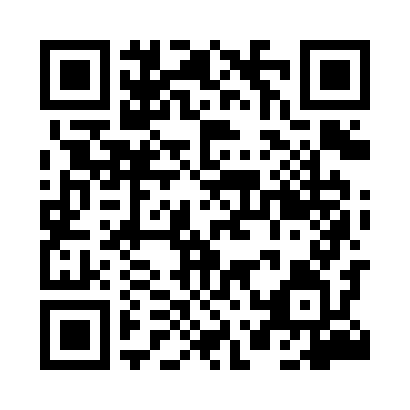 Prayer times for Zabrnie, PolandWed 1 May 2024 - Fri 31 May 2024High Latitude Method: Angle Based RulePrayer Calculation Method: Muslim World LeagueAsar Calculation Method: HanafiPrayer times provided by https://www.salahtimes.comDateDayFajrSunriseDhuhrAsrMaghribIsha1Wed2:485:1012:325:387:5510:072Thu2:455:0812:325:397:5710:103Fri2:425:0712:325:407:5810:134Sat2:395:0512:325:418:0010:155Sun2:355:0312:325:428:0110:186Mon2:325:0112:325:438:0310:217Tue2:295:0012:325:448:0510:248Wed2:254:5812:325:458:0610:279Thu2:224:5712:325:468:0810:3010Fri2:194:5512:325:468:0910:3311Sat2:174:5312:325:478:1010:3612Sun2:164:5212:325:488:1210:3913Mon2:154:5012:325:498:1310:4014Tue2:154:4912:325:508:1510:4115Wed2:144:4812:325:518:1610:4116Thu2:144:4612:325:528:1810:4217Fri2:134:4512:325:528:1910:4218Sat2:134:4412:325:538:2010:4319Sun2:124:4212:325:548:2210:4420Mon2:124:4112:325:558:2310:4421Tue2:114:4012:325:568:2410:4522Wed2:114:3912:325:568:2610:4523Thu2:104:3812:325:578:2710:4624Fri2:104:3712:325:588:2810:4725Sat2:104:3512:325:598:2910:4726Sun2:094:3412:325:598:3110:4827Mon2:094:3412:326:008:3210:4828Tue2:094:3312:336:018:3310:4929Wed2:084:3212:336:018:3410:4930Thu2:084:3112:336:028:3510:5031Fri2:084:3012:336:038:3610:51